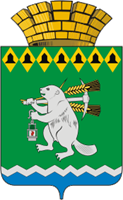 Администрация Артемовского городского округа ПОСТАНОВЛЕНИЕот 16.02.2022                                                                                           № 136-ПАО внесении изменений в постановление Администрации Артемовского городского округа от 07.02.2022 № 120-ПАПринимая во внимание письмо Министерства физической культуры и спорта Свердловской области от 08.02.2022 № 18-01-58/738 «О проведении декады лыжного спорта и XL открытой Всероссийской массовой лыжной гонки «Лыжня России», руководствуясь статьями 30, 31 Устава Артемовского городского округа,ПОСТАНОВЛЯЮ:Внести в постановление Администрации Артемовского городского округа от 07.02.2022 № 120-ПА «О подготовке и проведении декады лыжного спорта и физкультурного мероприятия в рамках XL открытой Всероссийской массовой лыжной гонки «Лыжня России» на территории Артемовского городского округа» следующие изменения:пункт 1 изложить в следующей редакции: «1. Провести на территории Артемовского городского округа декаду лыжного спорта в период с 2 февраля по 1 марта 2022 года и физкультурное мероприятие в рамках подготовки и проведения ХL открытой Всероссийской массовой лыжной гонки «Лыжня России» - 19 февраля 2022 года.»;пункт 3 изложить в следующей редакции: «3. Начальникам территориальных управлений Администрации Артемовского городского округа организовать проведение декады лыжного спорта на территории подведомственных населенных пунктов в период с 2 февраля по 1 марта 2022 года.»;1.3. пункт 4 изложить в следующей редакции: «4. Управлению образования Артемовского городского округа 
(Багдасарян Н.В.):1) организовать проведение декады лыжного спорта в общеобразовательных и дошкольных образовательных организациях в период с 2 февраля по 1 марта 2022 года;2) обеспечить участие работников и обучающихся общеобразовательных организаций в физкультурном мероприятии в рамках ХL открытой Всероссийской массовой лыжной гонки «Лыжня России», проводимом на территории Артемовского городского округа;3) представить отчеты о количестве участников декады лыжного спорта в отдел по физической культуре и спорту Администрации Артемовского городского округа до 13.00 часов 02.03.2022.»;1.4. пункт 5 изложить в следующей редакции: «5. Рекомендовать руководителям Филиала ГАПОУ СО «НТГПК им. Н.А. Демидова» Доможировой Л.И. и ГАПОУ СО «Артемовский колледж точного приборостроения» Ежову К.С.:	1) организовать проведение декады лыжного спорта в образовательных организациях в период с 2 февраля по 1 марта 2022 года;	2) обеспечить участие обучающихся в физкультурном мероприятии в рамках ХL открытой Всероссийской массовой лыжной гонки «Лыжня России», проводимом на территории Артемовского городского округа;3) представить отчеты о количестве участников декады лыжного спорта в отдел по физической культуре и спорту Администрации Артемовского городского округа до 13.00 часов 02.03.2022.»;1.5. пункт 6 изложить в следующей редакции: «6. Рекомендовать руководителям организаций, индивидуальным предпринимателям:1) обеспечить участие работников в декаде лыжного спорта в период с 
2 февраля по 1 марта 2022 года;2) обеспечить участие работников в физкультурном мероприятии в рамках ХL открытой Всероссийской массовой лыжной гонки «Лыжня России», проводимом на территории Артемовского городского округа;3) представить отчеты о количестве участников декады лыжного спорта в отдел по физической культуре и спорту Администрации Артемовского городского округа до 13.00 часов 02.03.2022.»;1.6. Приложение 2 к постановлению изложить в следующей редакции (Приложение).2. Опубликовать постановление в газете «Артемовский рабочий», разместить на Официальном портале правовой информации Артемовского городского округа (www.артемовский-право.рф), на официальном сайте Артемовского городского округа в информационно-телекоммуникационной сети «Интернет».	3. Контроль за исполнением постановления возложить на заместителя главы Администрации Артемовского городского округа Лесовских Н.П.Глава Артемовского городского округа				           К.М. ТрофимовГрафик
проведения декады лыжного спорта на территории Артемовского городского округаПриложениек постановлению Администрации Артемовского городского округаот 16.02.2022 № 136-ПАПриложение 2к постановлению Администрации Артемовского городского округаот  07.02.2022 № 120-ПА№п/пДата проведенияНаименование организацийМесто проведенияОтветственный102.02.2022 – 01.03.2022муниципальные общеобразовательные организации, муниципальные дошкольные образовательные организациина территориях, закрепленных за организациямиБагдасарян Н.В.202.02.2022 – 01.03.2022территориальные управления Администрации Артемовского городского округа, организации, расположенные на территории сельских населенных пунктовп. Буланаш,с. Покровское,п. Красногвардейский,с. Шогринское,с. Мироново,п. Незевай,п. Сосновый Бор,с. Большое Трифоново,с. Мостовское;с. ЛебёдкиноГубанов А.А.,Авдеев Д.С.,Юсупова В.А.,Никонова Л.Ф.,Серебренников В.В.,Пьянков С.И.,Королёва Е.А.,Шмурыгин И.В.,Беспамятных А.А.302.02.2022 – 01.03.2022Государственное автономное профессиональное образовательное учреждение Свердловской области «Артемовский колледж точного приборостроения»стадион «Машиностроитель»Ежов К.С., директор ГАПОУ СО «АКТП» (по согласованию)402.02.2022 – 01.03.2022филиал Государственного автономного образовательного учреждения среднего профессионального образования Свердловской области «Нижнетагильский государственный профессиональный колледж имени Н. А. Демидова»стадион «Машиностроитель»Доможирова Л.И.,директор филиала ГАОУ СПО «НТГПК
им. Н.А. Демидова» (по согласованию)502.02.2022 – 01.03.2022организации, индивидуальные предпринимателистадион «Машиностроитель»руководители организаций, индивидуальные предприниматели619.02.2022Физкультурное мероприятие в рамках XL открытой Всероссийской массовой лыжной гонки «Лыжня России»МБУ «Лыжная база «Снежинка»Сухарев Д.А.,директор МБУ «Лыжная база «Снежинка»